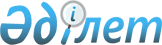 Қобда аудандық мәслихатының 2021 жылғы 5 қаңтардағы № 424 "2021-2023 жылдарға арналған Ақрап ауылдық округінің бюджетін бекіту туралы" шешіміне өзгерістер енгізу туралы
					
			Мерзімі біткен
			
			
		
					Ақтөбе облысы Қобда аудандық мәслихатының 2021 жылғы 12 сәуірдегі № 31 шешімі. Ақтөбе облысының Әділет департаментінде 2021 жылғы 22 сәуірде № 8272 болып тіркелді. Мерзімі өткендіктен қолданыс тоқтатылды
      Қазақстан Республикасының 2008 жылғы 4 желтоқсандағы Бюджет кодексінің 104, 106 баптарына, Қазақстан Республикасының 2001 жылғы 23 қаңтардағы "Қазақстан Республикасындағы жергілікті мемлекеттік басқару және өзін-өзі басқару туралы" Заңының 6 бабына сәйкес, Қобда аудандық мәслихаты ШЕШІМ ҚАБЫЛДАДЫ:
      1. Қобда аудандық мәслихатының 2021 жылғы 5 қаңтардағы № 424 "2021-2023 жылдарға арналған Ақрап ауылдық округінің бюджетін бекіту туралы" (нормативтік құқықтық актілерді мемлекеттік тіркеу Тізілімінде № 7981 тіркелген, 2021 жылғы 14 қаңтарда Қазақстан Республикасының нормативтік құқықтық актілерінің электрондық түрдегі эталондық бақылау банкінде жарияланған) шешіміне келесі өзгерістер енгізілсін:
      1 тармақта:
      2) тармақшасында:
      шығындар – "10 765,0" сандары "11 219,0" сандарымен ауыстырылсын;
      6) тармақшасында:
      бюджет қаражатының пайдаланылатын қалдықтары – "0,0" сандары "454,0" сандарымен ауыстырылсын.
      2. Көрсетілген шешімнің 1 қосымшасы осы шешімнің қосымшасына сәйкес жаңа редакцияда жазылсын.
      3. "Қобда аудандық мәслихатының аппараты" мемлекеттік мекемесі заңнамада белгіленген тәртіппен осы шешімді Ақтөбе облысының Әділет департаментінде мемлекеттік тіркеуді қамтамасыз етсін.
      4. Осы шешім 2021 жылғы 1 қаңтардан бастап қолданысқа енгізіледі. 2021 жылға арналған Ақрап ауылдық округінің бюджеті
					© 2012. Қазақстан Республикасы Әділет министрлігінің «Қазақстан Республикасының Заңнама және құқықтық ақпарат институты» ШЖҚ РМК
				
      Қобда аудандық мәслихатының сессия төрағасы 

Б. Урумбасаров

      Қобда аудандық мәслихатының хатшысы 

Ж. Ергалиев
Қобда аудандық мәслихатының 2021 жылғы 12 сәуірдегі № 31 шешіміне қосымшаҚобда аудандық мәслихатының 2021 жылғы 5 қаңтардағы № 424 шешіміне 1 қосымша
Санаты
Санаты
Санаты
Санаты
Сомасы, мың теңге
Сыныбы
Сыныбы
Сыныбы
Сомасы, мың теңге
Iшкi сыныбы
Iшкi сыныбы
Сомасы, мың теңге
Сомасы, мың теңге
1
2
3
4
5
І. Кірістер
10765,0
1
Салықтық түсімдер
883,0
1
04
Меншiкке салынатын салықтар
883,0
1
04
1
Мүлiкке салынатын салықтар
5,0
1
04
3
Жер салығы
32,0
1
04
4
Көлiк құралдарына салынатын салық
846,0
4
Трансферттердің түсімдері
9882,0
4
02
Мемлекеттiк басқарудың жоғары тұрған органдарынан түсетiн трансферттер
9882,0
4
02
3
Аудандардың (облыстық маңызы бар қаланың) бюджетінен трансферттер
9882,0
Функционалдық топ
Функционалдық топ
Функционалдық топ
Функционалдық топ
Функционалдық топ
Сомасы (мың теңге)
Кіші функция
Кіші функция
Кіші функция
Кіші функция
Сомасы (мың теңге)
Бюджеттік бағдарламалардың әкімшісі
Бюджеттік бағдарламалардың әкімшісі
Бюджеттік бағдарламалардың әкімшісі
Сомасы (мың теңге)
Бағдарлама
Бағдарлама
Сомасы (мың теңге)
Атауы
Сомасы (мың теңге)
1
2
3
4
5
6
II. Шығындар
11219,0
01
Жалпы сипаттағы мемлекеттiк қызметтер
9215,0
1
Мемлекеттiк басқарудың жалпы функцияларын орындайтын өкiлдi, атқарушы және басқа органдар
9215,0
124
Аудандық маңызы бар қала, ауыл, кент, ауылдық округ әкімінің аппараты
9215,0
001
Аудандық маңызы бар қала, ауыл, кент, ауылдық округ әкімінің қызметін қамтамасыз ету жөніндегі қызметтер
8415,0
022
Мемлекеттік органның күрделі шығыстары
800,0
07
Тұрғын үй-коммуналдық шаруашылық
1472,0
3
Елді-мекендердікөркейту
1472,0
124
Аудандық маңызы бар қала, ауыл, кент, ауылдық округ әкімінің аппараты
1472,0
008
Елдi мекендердегі көшелердi жарықтандыру
642,0
011
Елдi мекендердi абаттандыру және көгалдандыру
830,0
12
Көлiк және коммуникация
532,0
1
Автомобиль көлiгi
532,0
124
Аудандық маңызы бар қала, ауыл, кент, ауылдық округ әкімінің аппараты
532,0
013
Аудандық маңызы бар қалаларда, ауылдарда, кенттерде, ауылдық округтерде автомобиль жолдарының жұмыс істеуін қамтамасыз ету
532,0
ІІІ. Таза бюджеттік кредиттеу
0
Бюджеттік кредиттер
0
ІV. Қаржы активтерімен жасалатын операциялар бойынша сальдо
0
Қаржы активтерін сатып алу
0
V. Бюджет тапшылығы 
0
VI. Бюджет тапшылығын қаржыландыру (профицитін пайдалану)
0
Функционалдық топ
Функционалдық топ
Функционалдық топ
Функционалдық топ
Функционалдық топ
Сомасы (мың теңге)
Кіші функция
Кіші функция
Кіші функция
Кіші функция
Сомасы (мың теңге)
Бюджеттік бағдарламалардың әкімшісі
Бюджеттік бағдарламалардың әкімшісі
Бюджеттік бағдарламалардың әкімшісі
Сомасы (мың теңге)
Бағдарлама
Бағдарлама
Сомасы (мың теңге)
Атауы
Сомасы (мың теңге)
1
2
3
4
5
6
8
Бюджет қаражаттарының пайдаланылатын қалдықтары
454,0
01
Бюджет қаражаты қалдықтары
454,0
1
Бюджет қаражатының бос қалдықтары
454,0
01
Бюджет қаражатының бос қалдықтары
454,0